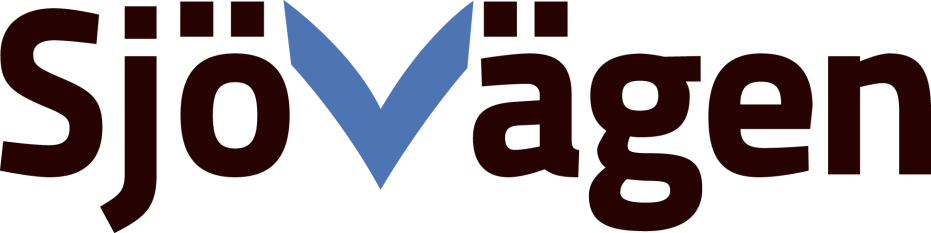 www.sjovagen.nu   Stockholm Beer & Whisky Festival med Taste Experience  i Nacka Strand!    Stockholm Beer & Whisky Festival med Taste Experience  i Nacka Strand!    Stockholm Beer & Whisky Festival med Taste Experience  i Nacka Strand!    Stockholm Beer & Whisky Festival med Taste Experience  i Nacka Strand!    Stockholm Beer & Whisky Festival med Taste Experience  i Nacka Strand!    Stockholm Beer & Whisky Festival med Taste Experience  i Nacka Strand!    Stockholm Beer & Whisky Festival med Taste Experience  i Nacka Strand!    Stockholm Beer & Whisky Festival med Taste Experience  i Nacka Strand!    Stockholm Beer & Whisky Festival med Taste Experience  i Nacka Strand!    Stockholm Beer & Whisky Festival med Taste Experience  i Nacka Strand! SjöVägen kör lördagsturer. SLs periodbiljetter gäller – eller enkel resa SEK 40. Från Nybroplan går båten från SL-stolpen, kajplats 12.SjöVägen kör lördagsturer. SLs periodbiljetter gäller – eller enkel resa SEK 40. Från Nybroplan går båten från SL-stolpen, kajplats 12.SjöVägen kör lördagsturer. SLs periodbiljetter gäller – eller enkel resa SEK 40. Från Nybroplan går båten från SL-stolpen, kajplats 12.SjöVägen kör lördagsturer. SLs periodbiljetter gäller – eller enkel resa SEK 40. Från Nybroplan går båten från SL-stolpen, kajplats 12.SjöVägen kör lördagsturer. SLs periodbiljetter gäller – eller enkel resa SEK 40. Från Nybroplan går båten från SL-stolpen, kajplats 12.SjöVägen kör lördagsturer. SLs periodbiljetter gäller – eller enkel resa SEK 40. Från Nybroplan går båten från SL-stolpen, kajplats 12.SjöVägen kör lördagsturer. SLs periodbiljetter gäller – eller enkel resa SEK 40. Från Nybroplan går båten från SL-stolpen, kajplats 12.SjöVägen kör lördagsturer. SLs periodbiljetter gäller – eller enkel resa SEK 40. Från Nybroplan går båten från SL-stolpen, kajplats 12.SjöVägen kör lördagsturer. SLs periodbiljetter gäller – eller enkel resa SEK 40. Från Nybroplan går båten från SL-stolpen, kajplats 12.SjöVägen kör lördagsturer. SLs periodbiljetter gäller – eller enkel resa SEK 40. Från Nybroplan går båten från SL-stolpen, kajplats 12.                             Lördagarna den 1 och 8 oktober                             Lördagarna den 1 och 8 oktober                             Lördagarna den 1 och 8 oktober                             Lördagarna den 1 och 8 oktober                             Lördagarna den 1 och 8 oktober                             Lördagarna den 1 och 8 oktoberNybroplan Nybroplan 10:3011:5013:1014:3015:5017:10Allmänna Gränd Allmänna Gränd Allmänna Gränd xxxxxxSaltsjöqvarn Saltsjöqvarn Saltsjöqvarn xxxxxxFinnboda HamnFinnboda HamnFinnboda HamnxxxxxxBlockhusudden Blockhusudden Blockhusudden xxxxxxNacka Strand Nacka Strand Nacka Strand 11:0012:2013:4015:0016:2017:40Lidingö/Dalénum Lidingö/Dalénum Lidingö/Dalénum 11:1012:30 13:5015:1016:3017:50Nacka StrandNacka StrandNacka Strand11:20 12:4014:0015:2016:4018:00BlockhusuddenBlockhusuddenBlockhusuddenxxxxxxFinnboda Hamn Finnboda Hamn Finnboda Hamn xxxxxxSaltsjöqvarn Saltsjöqvarn Saltsjöqvarn xxxxxxAllmänna GrändAllmänna GrändAllmänna GrändxxxxxxNybroplan Nybroplan 11:5013:1014:3015:5017:1018:30